V 4 – Sieden von KochsalzlösungenMaterialien: 	Stoppuhr, (möglichst digitales) Thermometer, Bunsenbrenner, Dreifuß, zwei Bechergläser (100 mL), Siedesteine Chemikalien: 	           Kochsalz, demineralisiertes WasserDurchführung: 		In ein Becherglas werden etwa 50 mL Wasser gegeben und mit einem Thermometer die Temperatur gemessen. Das Wasser wird nun bis zum Sieden erhitzt und dabei die Zeit gestoppt. Sobald das Wasser zu kochen beginnt, wird die Temperatur abgelesen. Dasselbe wird mit demselben Volumen Kochsalzlösung durchgeführt.Beobachtung: 		Das reine Wasser beginnt bei 98,4 °C zu sieden und benötigt dafür 4 Minuten und 20 Sekunden. Die Kochsalzlösung siedet bei 101,8 °C und benötigt dafür 3 Minuten und  25 Sekunden.  	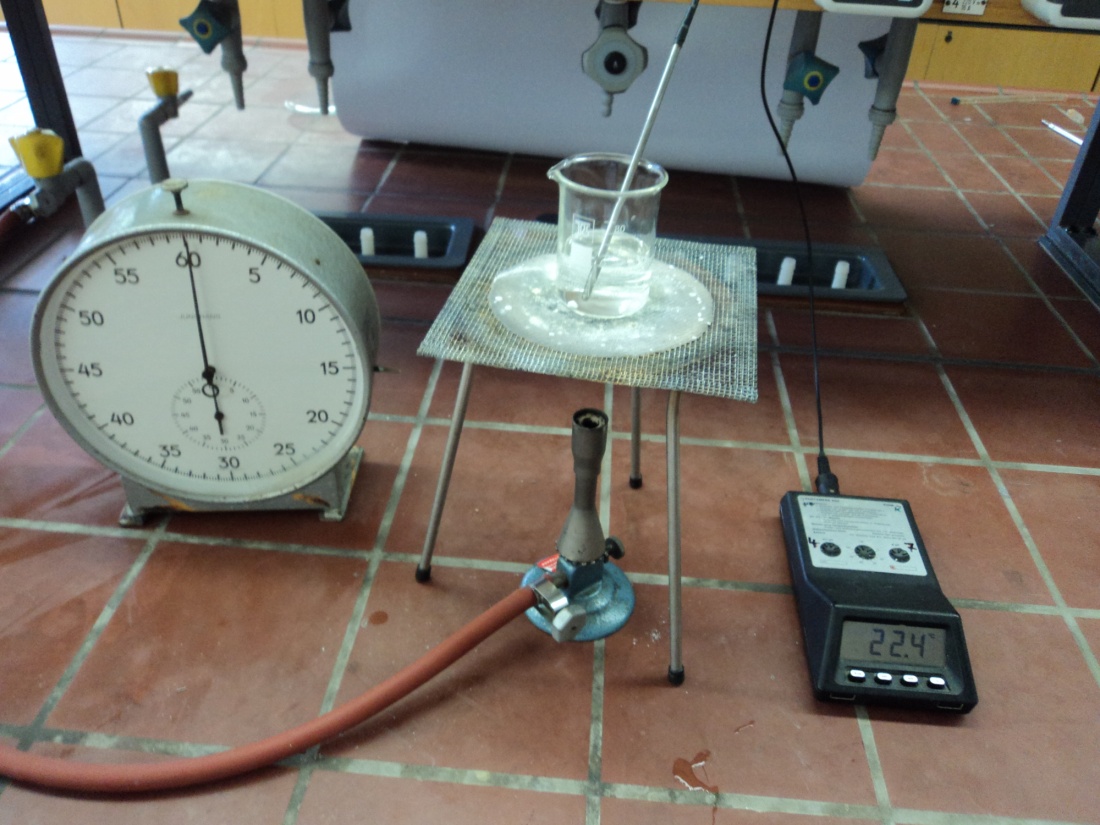 	Abb. 7 -  Aufbau der ApparaturDeutung: 		Bei dem Feststoff und den Kristallen handelt es sich um reines Kochsalz.Entsorgung: 		Das Kochsalz kann in den Abfall gegeben oder wiederverwendet werden.GefahrenstoffeGefahrenstoffeGefahrenstoffeGefahrenstoffeGefahrenstoffeGefahrenstoffeGefahrenstoffeGefahrenstoffeGefahrenstoffeNatriumchloridNatriumchloridNatriumchlorid//////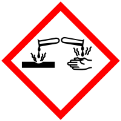 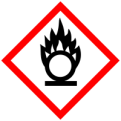 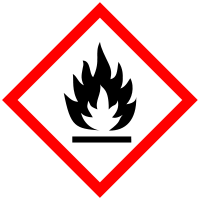 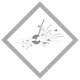 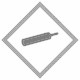 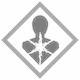 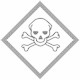 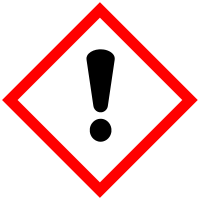 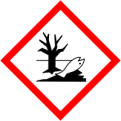 